IMO Pump REPAIR PARTS KITSPlease note: Minor Repair Kits basic common wear parts - seals, bearings, gaskets and o-rings.Please note: Major Kits contain all wearing parts including Minor Kit parts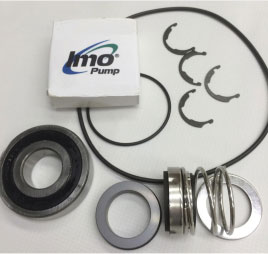 Pump parts for IMO AG3DBR-312 Pumps (p/n 3220/1000)Minor Repair Kits contain basic common wear parts - seals, bearings, gaskets and o-rings.Major Repair Kits contain all wearing parts including all Minor Kit parts  AG3DBR-312PMINOR KIT3220/1000RAQuantity:Part #: Description:2 ea.PP056SB1-014* O-RING1 ea.PP056SB1-439* O-RING1 ea.PP056SB1-365* O-RING2 ea.PP028KA-237* RING, RETAINING, EXT.1 ea.S438GAFX3* SPACER SUB-ASSEMBLY1 ea.PP047BJ/C* BEARING1 ea.PP046JWH* SEAL 2.375 DS RBRBLW4 ea.PP056SB1-208* O-RING1 ea.PP056SB1-264O-RING1 ea.S423GBS* GASKET  AG3DBR-312PMAJOR KIT3220/1000RQuantity:Part #:Description:1 ea.S404GN/C* HOUSING1 ea.S427EBP/C* TUBE2 ea.PP056SB1-014* O-RING1 ea.PP056SB1-439* O-RING1 ea.PP056SB1-365* O-RING1 ea.S402GT* COVER, INBOARD1 ea.DSP312APOWER ROTOR2 ea.PP028KA-237* RING, RETAINING, EXT.1 ea.S438GAFX3* SPACER SUB-ASSEMBLY1 ea.PP047BJ/C* BEARING2 ea.RSP312ABIDLER ROTOR2 ea.S411GAC/C* HSG. IDLER BAL. PIST.1 ea.S406GY/C* THRUST PLATE1 ea.PP046JWH* SEAL 2.375 DS RBRBLW4 ea.PP056SB1-208* O-RING1 ea.PP056SB1-264O-RING1 ea.S423GBS* GASKET9332 North 95th Way Scottsdale, AZ  85258 Phone:480-998-4097 sales@apewater.com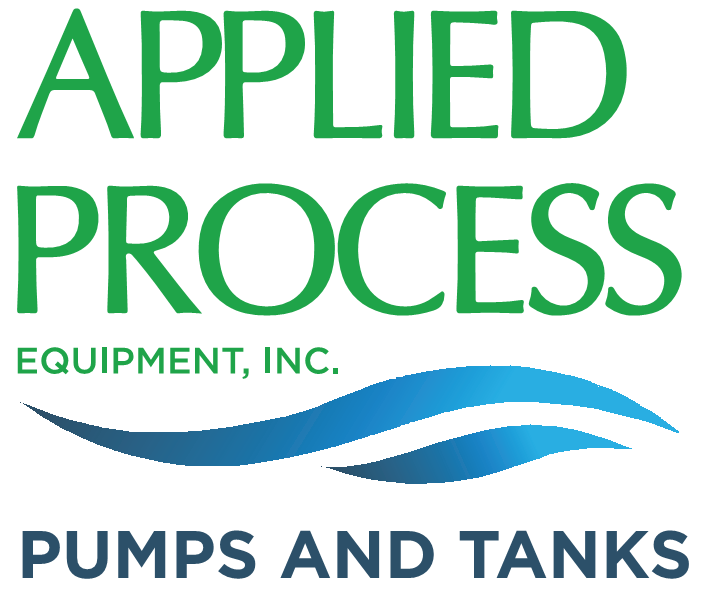 